Mesquite UnitedHenrie House LessonGrit #3For our grit segment, something for students to consider is sometimes we have to find alternative ways to achieve the things that we want and to accomplish our goals. It doesn’t always work with our first approach!A great resource for this is the children’s book “How to Catch a Star” by Oliver Jeffers. There is a copy of the book on our designated shelf in the library. There is also a read aloud version online. https://www.youtube.com/watch?time_continue=204&v=rDMnOx7w6OA If you choose to use this as a resource, you could have the students do a refection piece on a star cut out such as the one below. You could have them reflect on a dream or goal they want to achieve or things that they do to motivate themselves to never give up. I WOULD LOVE TO SEE ALL OF THESE STARS IN THE HALL!!If you don’t have a spot you wish to put them, feel free to put them in my box and I can find a place up by the front! 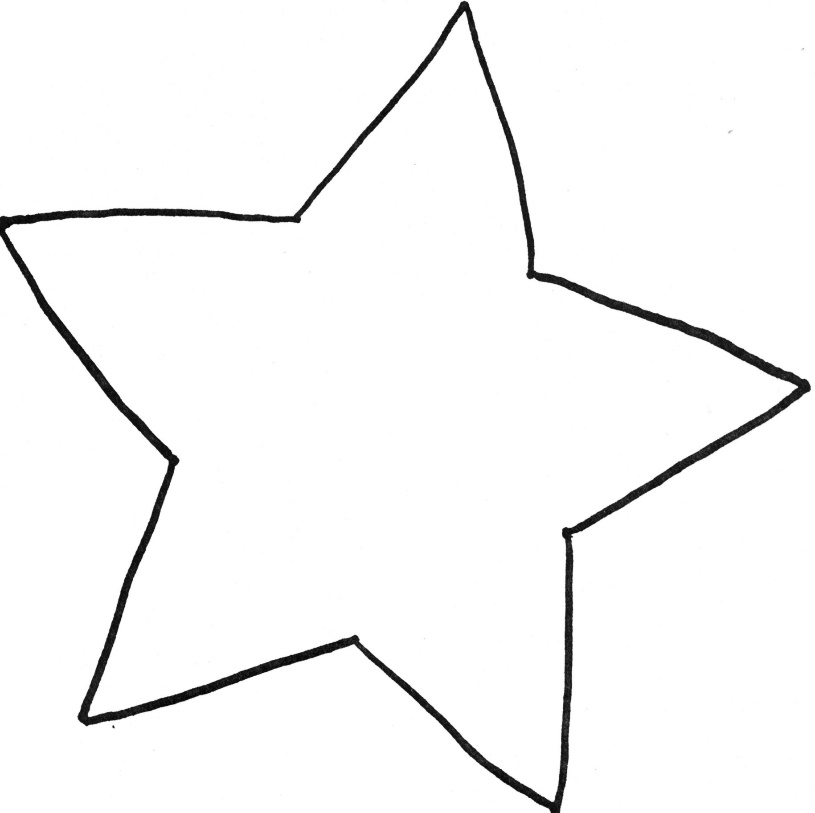 